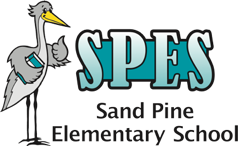 `Sand Pine Elementary4th Grade Supply List2023-24 **Please know that students will often need refills of tissues, pencils, erasers, coloring supplies, and other frequently used supplies.  RequiredOptional Supplies(any of the following would be appreciatedJ)48 sharpened pencils 1 pack of crayons, markers, or colored pencils (for community supplies) 2 highlighters4-8 glue sticks6 composition notebooks5 plastic folders with prongs, assorted colors 1 pencil pouch (no hard box, please) with nameHeadphones for personal use (to keep at school)2 boxes of tissuesBlack dry erase Expo markers (4 pack)Ream of printer paperHand sanitizerExtra box of tissuesPaper towels Latex free Band-AidsQuart size baggiesWhite erasersPost-It notes (community supplies)Extra ream of printer paperClorox wipes 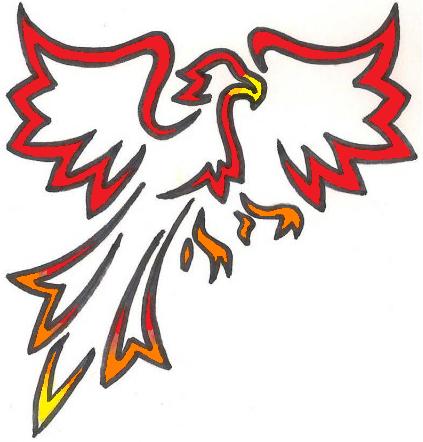 